 Ukeplan 6.trinn, uke 39 2017      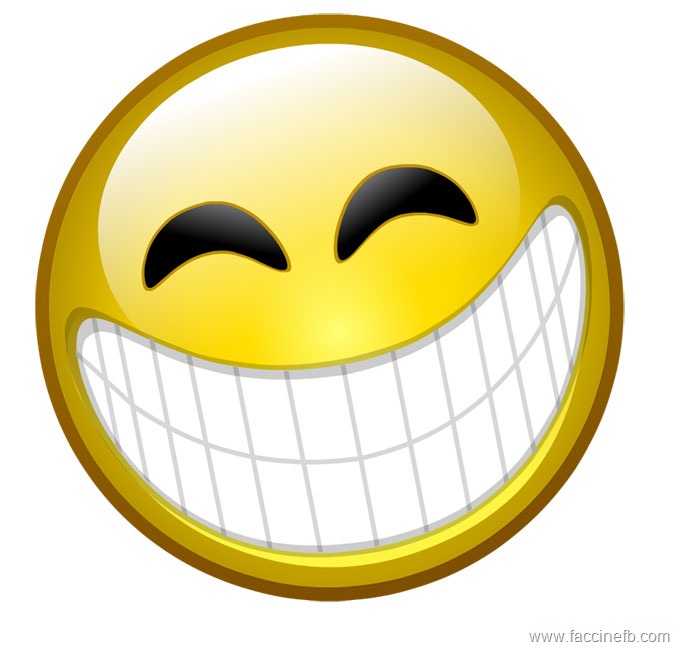 Ordenselever: Odin og EmilieRespekttema: Jeg tar andre med på leken og venter tålmodig på turMatte: MultiplikasjonNorsk: Kurs: Lær å læreNaturfag: Store og viktige oppdagelserSamfunnsfag: Vår verdensdelKrle: Verden vi lever iEngelsk: Test chapter 1Gangetabellen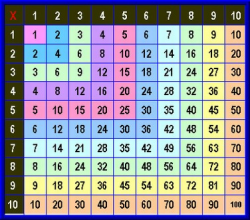 GENERELL TIMEPLAN FOR 6.  KLASSE      Annenhver fredag har 6.klasse svømming. 6.Klasse har svømming sammen med 5.Klasse. Denne uken er det svømming.Øveord Høyfrekvente ord engelskDiktat engelsk Se ukens ord for uke 39 i gul plastmappe.Ukelekse:Lekse mandag:Lekse tirsdag:Lekse onsdag:Lekse torsdag:Norsk:Les/øv til hver norsktime på ukens ord.(Se ark i gul plastmappe)Husk underskrift på orddiktaten i norsk innen fredag.M&H: 
Husk forkle Norsk:  Lesebok 6:Les s.86 og 87.Les/øv på ukens ord.Matte: Gjør oppgave 1.76 og 1.77 s.18 i oppgaveboka.Norsk: Lesebok 6:Les s.88 og 89.Les/øv på ukens ord.Matte: Gjør oppgave 1.78 – 1.83 s. 18 og 19 i oppgavebokaNB: Husk forkle til onsdag!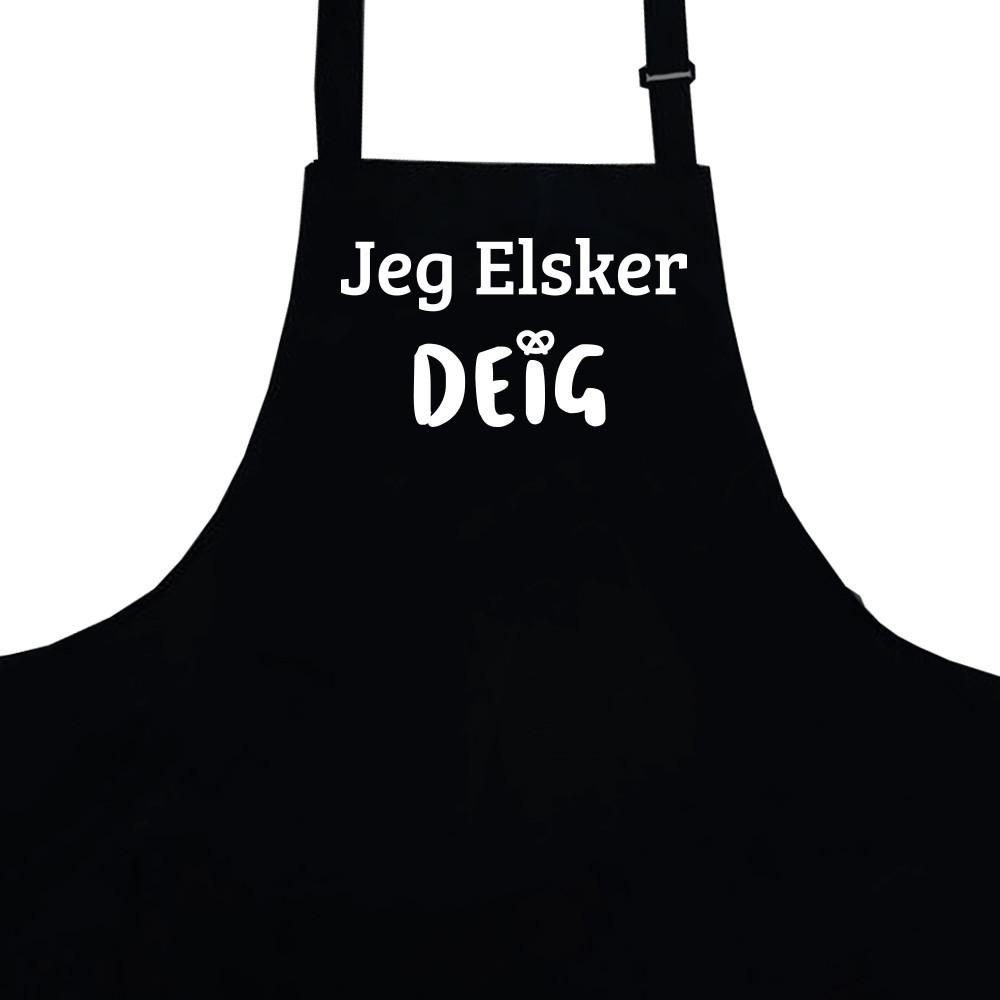 Norsk: Engelsk: Pugg tbp 16-17, sørg for at du kan a/an regelen, flertall av vanlige og uregelrette substantive og bøying av adjektiv NB: Husk gymtøy til Torsdag! 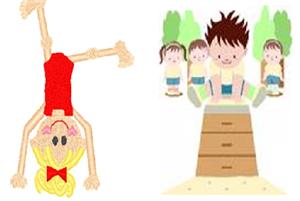 Norsk: Lesebok 6:Les s.90 og 91.  Velg ti ord fra «ukens ord» uke 39. Lag ti setninger hvor du bruker ordene.Skriv i H-boka.Engelsk: Du må kunne tbp 16-17,  spørreordene, og skrive en biografi med stikkord+ lesing og lytting.NB: Husk svømmetøy til fredag!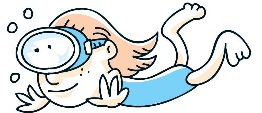 08.15-13.3508.15-13.3508.15-13.3508.15-13.5508.15-13.35FagMål    MatteDe fleste faktaene i gangetabellen, forlengs og baklengsBruke multiplikasjon for å finne antallet mulige kombinasjonerNorsk Lære, samt bruke læringsstrategier som læresamtale og sammendrag.EngelskPRØVETil hjemmet! Ønsker dere bilder fra leirskolen så har jeg noen liggende på skolen. Det enkleste er hvis elevene har med en minnepenn (USB) som jeg kan legge bilde over på. 
Norsk: Vi fortsetter arbeidet med det andre av tre kurskapitler. Denne gangen er kurset fra Språkboka. Elevene får her lære å bruke forskjellige læringsstrategier. Klassen hadde fredag orddiktat på 25 ord fra de siste ukenes arbeid med «ukens ord». Fint om jeg får underskrift på orddiktaten, slik at jeg vet at den er nådd hjem. Mat og helse: Husk forkle og «matopedia» til onsdag! Engelsk: Prøve denne uken, derfor ingen diktat eller vanlige lekser. Ribekka er bort på fredag, og det blir derfor satt inn vikar (2.time). Vi går nå inn i en periode med de årlige høstprøvene i lesing, skriving og regning.Ha en fin uke      Hilsen Karen, Alf Petter, Ribekka og ToreSkolens hjemmeside: http://www.minskole.no/malmheim (abonner på nyheter) MandagTirsdagOnsdagTorsdagFredagMatteNorskSamfunnK&HNorskMatte SamfunnMusikkMat & helseMat & helseNorskEngelskMatteKRLEK&HGymNorskEngelsk SvømmingNaturfag 